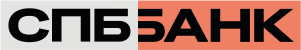  Ф.И.О., серия и номер паспорта  клиента / наименование организации и ИНН клиента)Анкету заполнил:________________________________________________________________________________________________________(Для  Клиента – юридического лица: должность, Ф.И.О. единоличного исполнительного органа, либо лица, действующего на основании доверенности, подпись – обязательно)(Для Клиента - физического лица: ФИО, подпись - обязательно)Дата заполнения «_____»_________________20_____ г.АНКЕТА ПРЕДСТАВИТЕЛЯ КЛИЕНТА (Представитель – физическое лицо)1Фамилия, имя, отчество (если иное не вытекает из закона или национального обычая) представителя Клиента Фамилия, имя, отчество (если иное не вытекает из закона или национального обычая) представителя Клиента Фамилия, имя, отчество (если иное не вытекает из закона или национального обычая) представителя Клиента 2Дата рождения (число, месяц, год)Дата рождения (число, месяц, год)Дата рождения (число, месяц, год)/___/___/_______//___/___/_______//___/___/_______/3Гражданство (подданство)Гражданство (подданство)Гражданство (подданство)4Адрес места регистрации (согласно регистрации указанной в паспорте гражданина РФ) либо адрес места жительства в стране, резидентом которой является физическое лицо (для лица, не являющегося гражданином РФ)Адрес места регистрации (согласно регистрации указанной в паспорте гражданина РФ) либо адрес места жительства в стране, резидентом которой является физическое лицо (для лица, не являющегося гражданином РФ)Адрес места регистрации (согласно регистрации указанной в паспорте гражданина РФ) либо адрес места жительства в стране, резидентом которой является физическое лицо (для лица, не являющегося гражданином РФ)5Адрес места жительства или пребывания Адрес места жительства или пребывания Адрес места жительства или пребывания совпадает с адресом места регистрации (п.4 настоящей Анкеты)совпадает с адресом места регистрации (п.4 настоящей Анкеты)5Адрес места жительства или пребывания Адрес места жительства или пребывания Адрес места жительства или пребывания иной (указать): _______________________________________________иной (указать): _______________________________________________66Почтовый адрессовпадает с адресом места регистрации (п.4 настоящей Анкеты)совпадает с адресом места регистрации (п.4 настоящей Анкеты)66Почтовый адрессовпадает с адресом места жительства или пребывания (п.5 настоящей Анкеты)совпадает с адресом места жительства или пребывания (п.5 настоящей Анкеты)66Почтовый адресиной (указать): _______________________________________________________________________________________________иной (указать): _______________________________________________________________________________________________7Реквизиты документа, удостоверяющего личность(для граждан РФ)Реквизиты документа, удостоверяющего личность(для граждан РФ)Реквизиты документа, удостоверяющего личность(для граждан РФ)наименование документа:___________________________________________серия: /___/___/___/___/  номер: /___/___/___/___/___/___/выдан:______________________________________________________________________________________ дата выдачи: /___/___/_______/ код подразделения: /_______/-/_______/наименование документа:___________________________________________серия: /___/___/___/___/  номер: /___/___/___/___/___/___/выдан:______________________________________________________________________________________ дата выдачи: /___/___/_______/ код подразделения: /_______/-/_______/наименование документа:___________________________________________серия: /___/___/___/___/  номер: /___/___/___/___/___/___/выдан:______________________________________________________________________________________ дата выдачи: /___/___/_______/ код подразделения: /_______/-/_______/8Сведения о документе, удостоверяющем личность (для лиц, не являющихся гражданами РФ)Сведения о документе, удостоверяющем личность (для лиц, не являющихся гражданами РФ)Сведения о документе, удостоверяющем личность (для лиц, не являющихся гражданами РФ)наименование документа удостоверяющего личность:___________________ ___________________________________________________________серия: /_____________________/ номер: /_____________________/выдан: ___________________________________________________________дата выдачи: /___/___/_______/ действителен по: /___/___/_______/данные документа, подтверждающего право иностранного гражданина или лица без гражданства, находящегося на территории РФ, на пребывание (проживание) в РФ (данные миграционной карты в случае отсутствия иных документов): наименование документа: ______________________________серия (если имеется) /______/ номер: /__________________________/дата начала и окончания срока действия права пребывания (проживания) на территории РФ: с /___/___/_______/ по /___/___/_______/наименование документа удостоверяющего личность:___________________ ___________________________________________________________серия: /_____________________/ номер: /_____________________/выдан: ___________________________________________________________дата выдачи: /___/___/_______/ действителен по: /___/___/_______/данные документа, подтверждающего право иностранного гражданина или лица без гражданства, находящегося на территории РФ, на пребывание (проживание) в РФ (данные миграционной карты в случае отсутствия иных документов): наименование документа: ______________________________серия (если имеется) /______/ номер: /__________________________/дата начала и окончания срока действия права пребывания (проживания) на территории РФ: с /___/___/_______/ по /___/___/_______/наименование документа удостоверяющего личность:___________________ ___________________________________________________________серия: /_____________________/ номер: /_____________________/выдан: ___________________________________________________________дата выдачи: /___/___/_______/ действителен по: /___/___/_______/данные документа, подтверждающего право иностранного гражданина или лица без гражданства, находящегося на территории РФ, на пребывание (проживание) в РФ (данные миграционной карты в случае отсутствия иных документов): наименование документа: ______________________________серия (если имеется) /______/ номер: /__________________________/дата начала и окончания срока действия права пребывания (проживания) на территории РФ: с /___/___/_______/ по /___/___/_______/9ИНН (при наличии)ИНН (при наличии)ИНН (при наличии)10Контактные телефоны, факсы и e-mail (если имеются)Контактные телефоны, факсы и e-mail (если имеются)Контактные телефоны, факсы и e-mail (если имеются)тел.: /______/-/________________/, /______/-/_________________/факс: /______/-/_________________/e-mail: /________________________________________________/тел.: /______/-/________________/, /______/-/_________________/факс: /______/-/_________________/e-mail: /________________________________________________/тел.: /______/-/________________/, /______/-/_________________/факс: /______/-/_________________/e-mail: /________________________________________________/11Данные документа, подтверждающего наличие у лица полномочий представителя клиентаДанные документа, подтверждающего наличие у лица полномочий представителя клиентаДанные документа, подтверждающего наличие у лица полномочий представителя клиентаНаименование документаНаименование документа11Данные документа, подтверждающего наличие у лица полномочий представителя клиентаДанные документа, подтверждающего наличие у лица полномочий представителя клиентаДанные документа, подтверждающего наличие у лица полномочий представителя клиентаДата выдачиДата выдачи«___»_________20__г.11Данные документа, подтверждающего наличие у лица полномочий представителя клиентаДанные документа, подтверждающего наличие у лица полномочий представителя клиентаДанные документа, подтверждающего наличие у лица полномочий представителя клиентаСрок действияСрок действия«___»_________20__г.11Данные документа, подтверждающего наличие у лица полномочий представителя клиентаДанные документа, подтверждающего наличие у лица полномочий представителя клиентаДанные документа, подтверждающего наличие у лица полномочий представителя клиентаНомер документаНомер документаКлиент/Представитель Клиента настоящим подтверждает достоверность сведений о Представителе, указанных в Анкете.Клиент/Представитель Клиента настоящим подтверждает достоверность сведений о Представителе, указанных в Анкете.Клиент/Представитель Клиента настоящим подтверждает достоверность сведений о Представителе, указанных в Анкете.Клиент/Представитель Клиента настоящим подтверждает достоверность сведений о Представителе, указанных в Анкете.Клиент/Представитель Клиента настоящим подтверждает достоверность сведений о Представителе, указанных в Анкете.Клиент/Представитель Клиента настоящим подтверждает достоверность сведений о Представителе, указанных в Анкете.Клиент/Представитель Клиента настоящим подтверждает достоверность сведений о Представителе, указанных в Анкете.При изменении идентификационных данных Клиент/Представитель Клиента вносит изменения в Анкету и предоставляет ее в Банк в течение пяти рабочих дней с даты, когда он узнал/должен был узнать об изменениях.При изменении идентификационных данных Клиент/Представитель Клиента вносит изменения в Анкету и предоставляет ее в Банк в течение пяти рабочих дней с даты, когда он узнал/должен был узнать об изменениях.При изменении идентификационных данных Клиент/Представитель Клиента вносит изменения в Анкету и предоставляет ее в Банк в течение пяти рабочих дней с даты, когда он узнал/должен был узнать об изменениях.При изменении идентификационных данных Клиент/Представитель Клиента вносит изменения в Анкету и предоставляет ее в Банк в течение пяти рабочих дней с даты, когда он узнал/должен был узнать об изменениях.При изменении идентификационных данных Клиент/Представитель Клиента вносит изменения в Анкету и предоставляет ее в Банк в течение пяти рабочих дней с даты, когда он узнал/должен был узнать об изменениях.При изменении идентификационных данных Клиент/Представитель Клиента вносит изменения в Анкету и предоставляет ее в Банк в течение пяти рабочих дней с даты, когда он узнал/должен был узнать об изменениях.При изменении идентификационных данных Клиент/Представитель Клиента вносит изменения в Анкету и предоставляет ее в Банк в течение пяти рабочих дней с даты, когда он узнал/должен был узнать об изменениях.ОТМЕТКИ БАНКАОТМЕТКИ БАНКАОТМЕТКИ БАНКАОТМЕТКИ БАНКАОТМЕТКИ БАНКАПункт Анкеты «Данные документа, подтверждающего наличие у лица полномочий представителя клиента» проверен.Сотрудник, ответственный за проведение правовой экспертизы документовФ.И.О.ДолжностьПодписьСтатус паспорта РФ: в списке недействительных Значится                       Не значится Проверку паспорта РФ по списку недействительных произвел:Статус паспорта РФ: в списке недействительных Значится                       Не значится Проверку паспорта РФ по списку недействительных произвел:Ф.И.О.ДолжностьПодпись, датаСотрудник, ответственный за внесение первоначальных/обновленных сведений о Представителе в электронную базу данныхСотрудник, ответственный за внесение первоначальных/обновленных сведений о Представителе в электронную базу данныхФ.И.О.ДолжностьПодписьДата обновления сведений о Представителе КлиентаДата обновления сведений о Представителе Клиента«_____»_________________20_____ г.«_____»_________________20_____ г.«_____»_________________20_____ г.